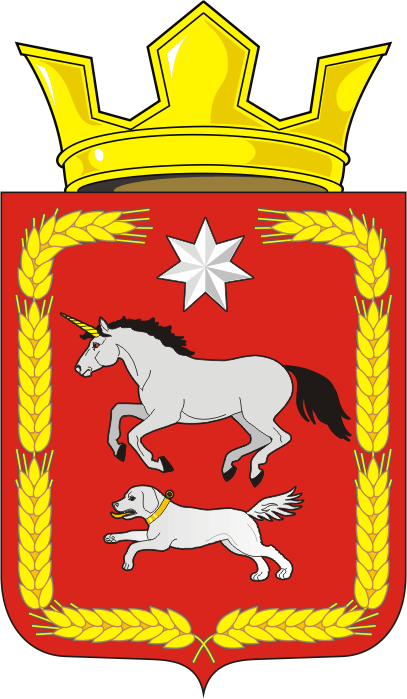 АДМИНИСТРАЦИЯ КАИРОВСКОГО СЕЛЬСОВЕТАСАРАКТАШСКОГО РАЙОНА ОРЕНБУРГСКОЙ ОБЛАСТИП О С Т А Н О В Л Е Н И Е____________________________________________________________________04.06.2020                            с. Каировка                                        № 60-пО создании патрульно-маневренных групп на территории муниципального образования Каировский сельсовет Саракташского района Оренбургской областиВ соответствии с Федеральными Законами от 06.10.2003 № 131-ФЗ «Об общих принципах организации местного самоуправления в Российской Федерации», от 21.12.1994 № 69-ФЗ «О пожарной безопасности», от 21.12.1994 № 68-ФЗ «О защите населения и территорий от чрезвычайных ситуаций природного и техногенного характера», постановлением Правительства Оренбургской области от 16.04.2020 г. № 279-пп «О плане мероприятий по обеспечению пожарной безопасности на территории Оренбургской области в весеннее - летний период 2020 года», методическими рекомендациями Главного управления МЧС России по Оренбургской области «По созданию и организации работы патрульных, патрульно-маневренных, маневренных групп и патрульно-контрольных групп» :Создать в каждом населенном пункте  Каировского сельсовета Саракташского района Оренбургской области патрульно-маневренные группы.Организовать работу патрульно-маневренных групп по недопущению возникновения загораний, своевременному их выявлению, а также принятию незамедлительных мер по их локализации.Утвердить Порядок организации и работы патрульно-маневренных групп на территории муниципального образования Каировский сельсовет Саракташского района Оренбургской области (приложение № 1).Утвердить состав патрульно-маневренных групп на территории муниципального образования Каировский сельсовет Саракташского района Оренбургской области согласно приложению № 2.Данное постановление подлежит размещению на официальном сайте администрации Каировского сельсовета Саракташского района Оренбургской области.6. Контроль за выполнением настоящего постановления оставляю за собой.Глава сельсовета                                                                  О.М. КажаевРазослано: прокуратуре района, администрации района, членам группы, ОНД по Саракташскому и Беляевскому районам.Приложение № 1к постановлению  администрацииКаировского сельсовета от 04.06.2020 № 60 -пПорядокорганизации и работы патрульно-маневренных групп на территории муниципального образования Каировский сельсовет Саракташского района Оренбургской области1.	Порядок организации и работы патрульно-маневренных групп на территории муниципального образования Каировский сельсовет Саракташского района Оренбургской области (далее – Порядок) разработан в целях повышения эффективности работы органов управления и сил муниципального звена территориальной подсистемы Оренбургской области РСЧС по выявлению, предупреждению и ликвидации очагов природных пожаров на ранней стадии их развития, проведения профилактической работы среди населения по недопущению сжигания растительности.2. Патрульно-маневренные группы создаются в каждом населённом пункте Каировского сельсовета Саракташского района Оренбургской области. Количество зависит от числа населённых пунктов и степени пожарной опасности.3.	Состав патрульно-маневренной группы определяется постановлением главы Каировского сельсовета Саракташского района Оренбургской области. Рекомендуемый состав:- глава Каировского сельсовета или работник населенного пункта, назначенный им;- водитель;- староста населенного пункта;- члены подразделений добровольной пожарной охраны;- волонтеры.4.	Основными задачами патрульной группы являются:- выявление фактов сжигания населением мусора на территории населенных пунктов сельсовета загораний (горения) травы, стерни на территории Каировского сельсовета Саракташского района Оренбургской области; - проведение профилактических мероприятий среди населения по соблюдению правил противопожарного режима;-  принятие мер по локализации и ликвидации выявленных загораний и сжигания мусора  до прибытия дополнительных сил;- идентификации термических точек, определение площади пожара, направления и скорости распространения огня;-   принятие решения о необходимости привлечения дополнительных сил и средств;-   передача информации в ЕДДС района;- определение факта возгорания, первичное определение возможной причины его возникновения, с дальнейшей передачей информации в надзорные органы.5. Патрульно-маневренные группы оснащаются автомобилем, средствами связи (с возможностью передачи фотоматериалов), средствами и оборудованием для тушения природных пожаров.6. При повышенной вероятности возникновения природных пожаров (ландшафтных пожаров, сжигания прошлогодней травы, камыша и пр.) работа патрульных групп организуется ежедневно. Состав, маршрут движения и время работы группы планируется заранее, на следующие сутки. Информация передается в ЕДДС района.7.	При получении сведений о нескольких термических точках, реагирование осуществляется на каждую из них, в первую очередь проверяются термические точки, расположенные в 5-ти километровой зоне от населенных пунктов (объектов экономики).Выезд патрульно-маневренных групп осуществляется по решению главы Каировского сельсовета Саракташского района Оренбургской области с момента получения информации о выявленной термической точке.8.	По результатам отработки термических точек старший патрульно-маневренной группы сообщает в ЕДДС района.Приложение № 2к постановлению  администрацииКаироского сельсовета от 04.06.2020 № 60-пСоставпатрульно-маневренных групп на территории Каировского сельсовета Саракташского района Оренбургской области№ групп ыНаселённые пунктыФИОпатрульного , должность в группеДолжность1селоКаировка   д.Назаровка    Кажаев О.М руководитель группы глава Каировского сельсоветаселоКаировка   д.Назаровка    Крыков С.П.член группыводитель администрации сельсоветаселоКаировка   д.Назаровка    Гайворонский И.З.член группыжитель села,  волонтер (по согласованию)2село Екатериновка  д.ЛадыгиноСеменова Ю.В. руководитель группыжитель села , волонтер(по согласованию)село Екатериновка  д.ЛадыгиноДешина И.Н., Бобров А.А. члены группыжители села,  депутаты (по согласованию)3деревниСмочилино НехорошевкаЛебедева Л.П., руководитель группыстароста д.Смочилино (по согласованию)деревниСмочилино НехорошевкаШутова В.М.,член группыжитель села, староста (по согласованию)